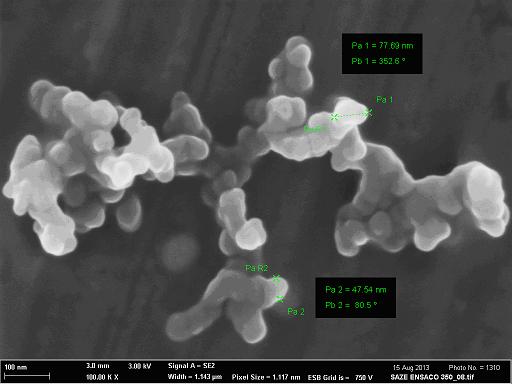 Morfologie částic ELEKTROVODIVÝCH sazí; zvětšení 100 000PRIMÁRNÍ ČÁSTICE JSOU CCA. 50 – 100 nm 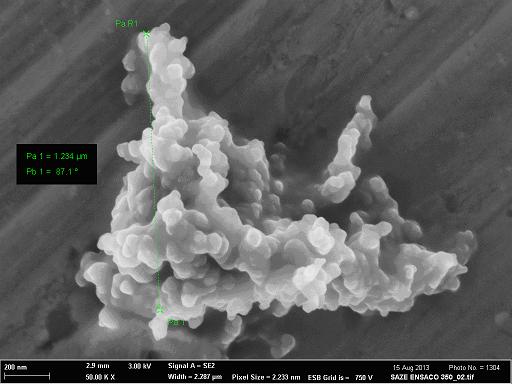 Morfologie částic ELEKTROVODIVÝCH sazí; zvětšení 50 000